UČNA PRIPRAVASLOVENŠČINAZGODOVINALIKOVNA UMETNOST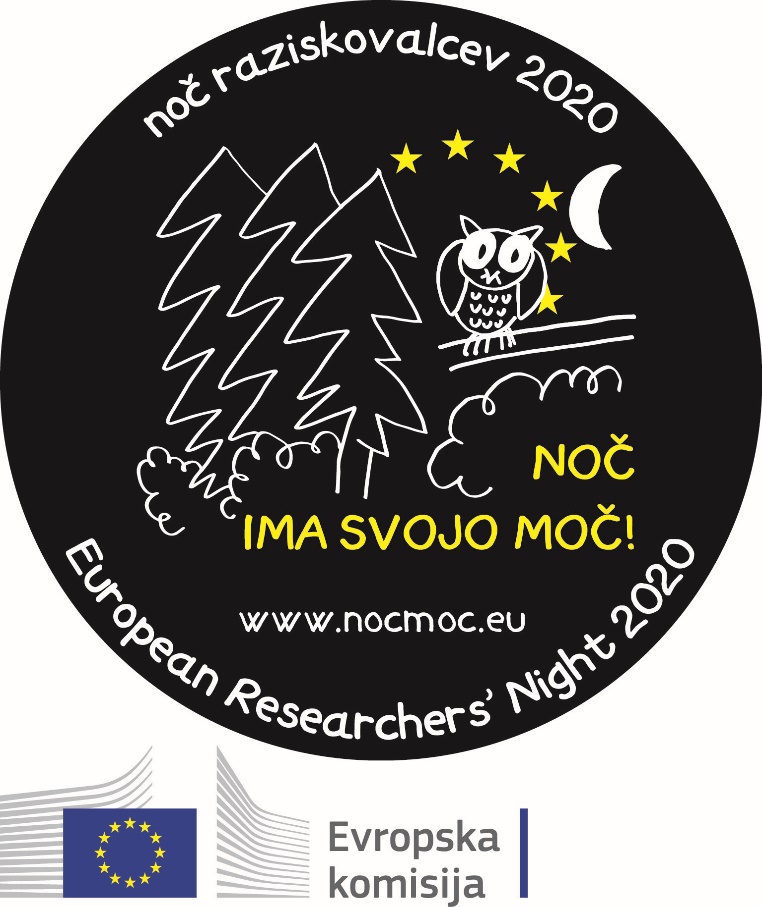 Pripravila: Damjana Golob Lavrič, prof. filozofije., Ustanova Hiša eksperimentovŠOLA: DATUM: DATUM: PREDMET: SlovenščinaRAZRED: RAZRED: UČITELJ:UČNA URA: SLO (ZG, LU)UČNA URA: SLO (ZG, LU)OBLIKA DELA:OBLIKA DELA:OBLIKA DELA:frontalna, individualnafrontalna, individualnafrontalna, individualnaMETODE DELA:METODE DELA:METODE DELA:pogovor, razlaga, poslušanjepogovor, razlaga, poslušanjepogovor, razlaga, poslušanjeUČNA TEMAUČNA TEMAUČNA TEMAModerna v slovenski literarturiModerna v slovenski literarturiModerna v slovenski literarturiUČNI CILJI:UČNI CILJI:UČNI CILJI:izobraževalni:spoznajo, da različni načini pisanja ustvarijo različna vzdušjaspoznajo značilnosti romantikespoznajo, da lahko uporabijo tekst kot spodbudo za ustvarjanjejezikovne vsebine:poimenujejo posebne besedne zveze, izrazepoimenujejo značilne besedne zveze za romantikoločujejo med smermi moderneizobraževalni:spoznajo, da različni načini pisanja ustvarijo različna vzdušjaspoznajo značilnosti romantikespoznajo, da lahko uporabijo tekst kot spodbudo za ustvarjanjejezikovne vsebine:poimenujejo posebne besedne zveze, izrazepoimenujejo značilne besedne zveze za romantikoločujejo med smermi moderneizobraževalni:spoznajo, da različni načini pisanja ustvarijo različna vzdušjaspoznajo značilnosti romantikespoznajo, da lahko uporabijo tekst kot spodbudo za ustvarjanjejezikovne vsebine:poimenujejo posebne besedne zveze, izrazepoimenujejo značilne besedne zveze za romantikoločujejo med smermi moderneCILJI KOMUNIKACIJSKIH DEJAVNOSTI:CILJI KOMUNIKACIJSKIH DEJAVNOSTI:CILJI KOMUNIKACIJSKIH DEJAVNOSTI:poslušanje in slušno razumevanje:poslušajo in razumejo navodila za delogovorno sporočanje:odgovarjajo na vprašanjauporabljajo ustrezna jezikovna sredstvasamostojno, izvirno poimenujejo in opišejo pojmeprepoznajo in utemeljijo razliko med naravo in fantazijoposlušanje in slušno razumevanje:poslušajo in razumejo navodila za delogovorno sporočanje:odgovarjajo na vprašanjauporabljajo ustrezna jezikovna sredstvasamostojno, izvirno poimenujejo in opišejo pojmeprepoznajo in utemeljijo razliko med naravo in fantazijoposlušanje in slušno razumevanje:poslušajo in razumejo navodila za delogovorno sporočanje:odgovarjajo na vprašanjauporabljajo ustrezna jezikovna sredstvasamostojno, izvirno poimenujejo in opišejo pojmeprepoznajo in utemeljijo razliko med naravo in fantazijoUČILA IN UČNI PRIPOMOČKI:UČILA IN UČNI PRIPOMOČKI:UČILA IN UČNI PRIPOMOČKI:Knjiga/besedilo, svinčnik, likovno gradivoKnjiga/besedilo, svinčnik, likovno gradivoKnjiga/besedilo, svinčnik, likovno gradivoUčiteljUčiteljUčenciProti koncu 19. stoletja je bil kapitalizem v polnem razmahu, močne države so si hotele razdeliti svet, kar je povzročilo izbruh vojne. To je bil čas številnih tehničnih izumov in iznajdb, razvoj je bil hiter. Številne spremembe so povzročile, da so se ljudje začeli množično seliti, in to s podeželja v mesta in iz revnejših v industrijsko razvitejše in bogatejše države.Pojasnim, kaj je Moderna na Slovenskem (kaj je moderna glede na družbeni in kulturnozgodovinski okvir, kdo so njeni tipični predstavniki, predstavim sopotnike in nakažem smeri).Uvodne informacije o Moderni predstavim s pomočjo likovnih oz. vizualnih asociacij zbranega gradiva secesije oz. Art nouveau.Podam primer za vsako smer Moderne: dekadenco, novo romantiko in simbolizem;Charles Baudelaire:PESEM O ALBATROSUVzemo na brod možje si za zabavokdaj albatrose, morij silne ptiče,dragi brezbrižni nad voda motnjavolete za ladjo, ki jo val pomiče.Pa komaj so na krov ga roke dele,sinjin ponižan knez v sramote srediob sebi velike peruti belekot vesla vlači v neizmerni bedi.Kako je medel potnik ta krilati,prelep nekdaj, zdaj smešen, vreden graje!Ta v kljun, dražeč ga, s cedro gre bezati,ta bolni ptici pači se šepaje.Postavim vprašanje o občutju, ki ga pesnik sporoča;Beseda dekadenca je iz francoščine in pomeni propad. Meščanstvo je ob konca stoletja doseglo svoj vrh in je v preobilju začelo drseti v propad. Umetniki so hrepeneli po novih vrednotah, po lepem in čistem, izražali so odpor do razuma, predstavljali so človekovo razdvojenost in v svoja dela vključevali motive bolestnega, celo opolzkega, pri tem pa so povzdigovali individualnost.Arthur Rimbaud: Pijani čolnZares preveč sem jokal.Zora presunljiva,Luna strašna, bridko sončno je obzorje.Ljubezen me z brezčutnostjo je napolnila,O naj mi poči gredelj, naj potonem v morje.Postavim vprašanje o katerih čustvih, vtisih piše pesnik?Nova romantika je literarna smer, ki obuja vrednote stare romantike (1800-. romantika pri Slovencih 1830-1848), temelji na čustvih, išče snovi v mistiki, poudarja lepoto pesnikove duše, posebne občutljivosti, in sicer ob pomoči bogatih podob, slogovnih učinkov in zvočne učinkovitosti.Oton Župančič: GledamGledam brezo, smreko in hrast,
Tiho zamišljene v svojo rast,
Večno zamaknjene v neba dih –
Kakor da sam sem eden od njih …Gledam dekle, ženo, moža,
Kam drvi to, kam se peha?
Nem mimo njih gre neba dih –
Kakor da sam sem eden od njih …Je smer v umetnosti, ki za konkretnimi pojavi išče globljo resničnost, ki je človekovemu razumu prikrita. Umetnost je namenjena sama sebi, ne nastaja zaradi koristi družbi. Umetniki želijo poudariti, da je svet poln skrivnosti in čustev, ki jih je težko poimenovati, izraziti, zato za dojemanje resničnosti uporabljajo simbole, ki zaradi svoje nedorečenosti ponujajo zgolj slutnjo doživetega, in so zato nejasni in dvoumni.Književnost nove romantike je znova postavila v ospredje človekovo notranjost, njegova občutja, domišljijske predstave in razpoloženja ter jih razglasila za osrednje in edino zares pomembno resničnost. Namesto treznega razsojanja o bioloških in socialnih zakonih vsakdanjega življenja so jih zanimali nevsakdanji, metafizični in spiritualistični vidiki življenja, s pomočjo katerih naj bi se razkrilo najgloblje bistvo sveta, to je svet idej, ki se skriva za zunanjo resničnostjo. Namesto splošno dostopnih znanih občutij, doživetij in problemov so jih pritegovala izjemna; popolnoma individualna čustvena in miselna stanja, ki so jim pomenila višjo obliko doživljanja. Važnejši od stvarnosti jim je postal svet domišljije, izjemnih pojavov, čutnih dražljajev.Začetek: izid Cankarjeve Erotike in Župančičeve Čase opojnosti. Konec: konec prve svetovne vojne. V njej so se enakovredno razvile vse tri literarne zvrsti:Lirika: je bila razvita v delih Dragotina Ketteja, Josipa Murna in Otona Župančiča. Izhajala je iz ljudske in romantične pesniške tradicije.  Epika: je dosegla vrh v delih Ivana Cankarja. V obdobju moderne so izhajali njegovi romani, povesti in novele, najprimernejša vrsta pripovedne proze je bila črtica. Epska dela predstavljajo življenje   v   malomeščanskem   okolju;   osebe   in   dogodki   so   povezani   socialno   –   psihološko, pogosto tudi satirično. Romani in povesti imajo značilno ciklično zgradbo.Dramatika: prvič po obdobju razsvetljenstva je zaživela v popolnem razmahu. Motivi Cankarja so se v svoji socialno – psihološki utemeljenosti podobni motivom njegovega pripovedništva, prikazani pa so bolj romantično, saj terja prikazovanje na odru več opremenlive stvarnosti. Predstavniki:  Kette;  Murn;  Župančič;  Finžgar;  Cankar.Proti koncu 19. stoletja je bil kapitalizem v polnem razmahu, močne države so si hotele razdeliti svet, kar je povzročilo izbruh vojne. To je bil čas številnih tehničnih izumov in iznajdb, razvoj je bil hiter. Številne spremembe so povzročile, da so se ljudje začeli množično seliti, in to s podeželja v mesta in iz revnejših v industrijsko razvitejše in bogatejše države.Pojasnim, kaj je Moderna na Slovenskem (kaj je moderna glede na družbeni in kulturnozgodovinski okvir, kdo so njeni tipični predstavniki, predstavim sopotnike in nakažem smeri).Uvodne informacije o Moderni predstavim s pomočjo likovnih oz. vizualnih asociacij zbranega gradiva secesije oz. Art nouveau.Podam primer za vsako smer Moderne: dekadenco, novo romantiko in simbolizem;Charles Baudelaire:PESEM O ALBATROSUVzemo na brod možje si za zabavokdaj albatrose, morij silne ptiče,dragi brezbrižni nad voda motnjavolete za ladjo, ki jo val pomiče.Pa komaj so na krov ga roke dele,sinjin ponižan knez v sramote srediob sebi velike peruti belekot vesla vlači v neizmerni bedi.Kako je medel potnik ta krilati,prelep nekdaj, zdaj smešen, vreden graje!Ta v kljun, dražeč ga, s cedro gre bezati,ta bolni ptici pači se šepaje.Postavim vprašanje o občutju, ki ga pesnik sporoča;Beseda dekadenca je iz francoščine in pomeni propad. Meščanstvo je ob konca stoletja doseglo svoj vrh in je v preobilju začelo drseti v propad. Umetniki so hrepeneli po novih vrednotah, po lepem in čistem, izražali so odpor do razuma, predstavljali so človekovo razdvojenost in v svoja dela vključevali motive bolestnega, celo opolzkega, pri tem pa so povzdigovali individualnost.Arthur Rimbaud: Pijani čolnZares preveč sem jokal.Zora presunljiva,Luna strašna, bridko sončno je obzorje.Ljubezen me z brezčutnostjo je napolnila,O naj mi poči gredelj, naj potonem v morje.Postavim vprašanje o katerih čustvih, vtisih piše pesnik?Nova romantika je literarna smer, ki obuja vrednote stare romantike (1800-. romantika pri Slovencih 1830-1848), temelji na čustvih, išče snovi v mistiki, poudarja lepoto pesnikove duše, posebne občutljivosti, in sicer ob pomoči bogatih podob, slogovnih učinkov in zvočne učinkovitosti.Oton Župančič: GledamGledam brezo, smreko in hrast,
Tiho zamišljene v svojo rast,
Večno zamaknjene v neba dih –
Kakor da sam sem eden od njih …Gledam dekle, ženo, moža,
Kam drvi to, kam se peha?
Nem mimo njih gre neba dih –
Kakor da sam sem eden od njih …Je smer v umetnosti, ki za konkretnimi pojavi išče globljo resničnost, ki je človekovemu razumu prikrita. Umetnost je namenjena sama sebi, ne nastaja zaradi koristi družbi. Umetniki želijo poudariti, da je svet poln skrivnosti in čustev, ki jih je težko poimenovati, izraziti, zato za dojemanje resničnosti uporabljajo simbole, ki zaradi svoje nedorečenosti ponujajo zgolj slutnjo doživetega, in so zato nejasni in dvoumni.Književnost nove romantike je znova postavila v ospredje človekovo notranjost, njegova občutja, domišljijske predstave in razpoloženja ter jih razglasila za osrednje in edino zares pomembno resničnost. Namesto treznega razsojanja o bioloških in socialnih zakonih vsakdanjega življenja so jih zanimali nevsakdanji, metafizični in spiritualistični vidiki življenja, s pomočjo katerih naj bi se razkrilo najgloblje bistvo sveta, to je svet idej, ki se skriva za zunanjo resničnostjo. Namesto splošno dostopnih znanih občutij, doživetij in problemov so jih pritegovala izjemna; popolnoma individualna čustvena in miselna stanja, ki so jim pomenila višjo obliko doživljanja. Važnejši od stvarnosti jim je postal svet domišljije, izjemnih pojavov, čutnih dražljajev.Začetek: izid Cankarjeve Erotike in Župančičeve Čase opojnosti. Konec: konec prve svetovne vojne. V njej so se enakovredno razvile vse tri literarne zvrsti:Lirika: je bila razvita v delih Dragotina Ketteja, Josipa Murna in Otona Župančiča. Izhajala je iz ljudske in romantične pesniške tradicije.  Epika: je dosegla vrh v delih Ivana Cankarja. V obdobju moderne so izhajali njegovi romani, povesti in novele, najprimernejša vrsta pripovedne proze je bila črtica. Epska dela predstavljajo življenje   v   malomeščanskem   okolju;   osebe   in   dogodki   so   povezani   socialno   –   psihološko, pogosto tudi satirično. Romani in povesti imajo značilno ciklično zgradbo.Dramatika: prvič po obdobju razsvetljenstva je zaživela v popolnem razmahu. Motivi Cankarja so se v svoji socialno – psihološki utemeljenosti podobni motivom njegovega pripovedništva, prikazani pa so bolj romantično, saj terja prikazovanje na odru več opremenlive stvarnosti. Predstavniki:  Kette;  Murn;  Župančič;  Finžgar;  Cankar.Dijaki na podlagi likovnega gradiva ugotovijo, da je bilo obdobje Moderne zaznamovano z:Razvojem industrializacije Iskanjem motivov v naraviPosnemanju narave do fantazijePovečanim spodbujanjem obrtniških praksRazcvetu mestnih parkovGrožnjo prve svetovne vojne Dijaki ugotovijo, da pesem sporoča nenavadne, čudne, mračne in razumu nedostopne misli in občutja. Dijaki ugotovijo, da poudarja čustvena stanja, ki jih opisuje s prispodobami narave. Dijaki ugotovijo, da pesnik opisuje  Stanje zrenja v naravo, da jo uporablja za prispodobo doživljanja in da uporablja prispodobe kot so; rast breze, hrasta, ki ju vzporeja z dihom neba in jih razločuje od ljudi.Ugotovijo tudi, da narava nastopa kot simbol diha.Primeri poezije, ki jih dijaki razvrstijo glede na motiv in gradnike:Vlasta Črčinovič Krofič JESENSKA POT Koraki pod košatimi kostanji in hrasti. Potka pod pisanim listjem. Prisluhnem šelestenju, odtavam v misli. Spotikam se ob divje kostanje, stopam na drobne želode. Lovim ravnotežje. Pridem do razpotja. Kam? Levo, desno, naprej, nazaj? Ne nazaj! Po poti moraš do konca. Poti so kot življenje. Pripeljejo te do cilja, če vztrajaš. Na poti so ovire, drobnejše kot želodi in večje kot kostanji. Minljivost – večnost. Kje se začne? Vesolje je prostrano, brezkončno, brezčasno. Kdo ga razume? Sonce je obarvalo oblake rožnato. Pospešim proti domu. Vstopim. V nosnice priplava vonj doma. Preplavi me neskončni mir. Vem, da sem na pravi poti.Dijaki preberejo pesem in jo ugotavljajo, ali vsebuje gradnike moderne. Ugotovijo, da pesem v celoti ni moderna; vključuje tudi netipične gradnike eksistencializma (Kam?..., Minjlivost-večnost. …,)Vittorio Bodini OTROCI ZELENIH RAKOV TA ZELENI BRZOJAV MED TRAVAMI Ta zeleni brzojav med travami kaj bo rekel? In suhi list kostanja, ki pada, se zdi, na davne srčne rane? Strmiš v divje obriseskal, ki se drzno spuščajo z vrhov na dno soteske, kjer jih potok spreminja v zveneče harfe, obraščene z mahom, in zrak se osveži ob tem skakljanju sredi živo rdečih in črnih robidnic in med kratkimi krilci bršljana po deblih.http://www.revijasrp.si/knrevsrp/arhiv/revijasrp115-116_tisk.pdfAnaliza zbirke Podobe iz sanj, I. CankarČrtica Kostanj posebne sorte je izšla v zbirki Podobe iz sanj leta 1917. Z drugimi črticami jo povezuje v celoto Cankarjevo doživljanje prve svetovne vojne.Postavim vprašanje: Kaj imajo skupnega pesmi JESENSKA POT; TA ZELENI BRZOJAV MED TRAVAMI in črtica KOSTANJ POSEBNE SORTE.Dijakom na podlagi diapozitivov pojasnim kulturno umeščenost divjega kostanja v moderni in jih opozorim na kostanjev bakterijski skorjemor, za katerega preden preberemo črtico, skupaj poiščemo prispodobo iz zgodovine Moderne.ČrticaPripoved je zelo kratka, osrednji dogodek, to je Marjetino srečanje s kupom mrtvaških kosti, je pripovedna prvina, na katero se veže pripovedovalčevo izrazito osebno odzivanje. To se kaže tako v prikazu dogodka kot tudi v pripravi nanj in v nadaljevanju. Primeri:glavni »junak« je poosebljeni kostanj, ki je prikazan tako, kot ga vidi in doživlja pripovedovalec. Živi »v zeleni samoti«, je pripadnik plemena, košati se in »pošilja svoje svetle metulje«, ima tovariše, skrči se in stisne vase, nazadnje zadremlje…ženska, ki sanja o zakladu in ga išče, ima le eno oko, pripovedovalec je dele njenega obraza prikazal v pretirani, popačeni obliki kot »razvožene ceste, strme klance čeljusti, globel usten in Jamo – nos«subjektivna je primerjava, v kateri se zlati hrošči na kostanjevih listih sončijo kot cekinipokopališče, ki se namesto zaklada odkrije pred zgroženimi očmi Marjete in množice, se zdi pripovedovalcu neskončnoSimbolizem v črticiPri razumevanju simbolnih podob v črtici Kostanj posebne sorte nam pomaga spoznanje, da ne gre za običajen kostanj, kar pove že sam naslov. Za drevesom »vidi« pripovedovalec veliko več, kot lahko čutno dojame. V podobi kostanja je izražena življenjska moč; pripovedovalcu se namreč zdi, da je vsak list »znamenje moči, dobrote in vere«. Znamenje pa je drug izraz za simbol. Ta se v črtici še večkrat pojavi. Nekaj primerov:Marjetin popačeni obraz lahko razumemo kot simbol grde realnosti, strašne resnice, kakršno prinese npr. vojnazlati hrošči, ki se kot cekini sončijo na kostanjevih listih, simbolizirajo bogastvo. Znamenje le-tega je zlato, po njem pa tudi njegova barvasimbolna je tudi grozljiva podoba, ki se razkriva pod kostanjem: Korenine »so se vile in bahale brezkončno na vse strani« in objemale kupe človeških lobanj. To neskončno pokopališče je simbol morije, ki jo je prinesla prva svetovna vojnaRečemo lahko, da je simbolna kar celotna pripoved. Kaže se kot sanjska podoba, za katero se skriva resničnost. V uvodnem delu črtice Gospod stotnik, ki je izšla v isti zbirki kot Kostanj posebne sorte, je pisatelj namreč zapisal, da so »sanje senca prave resnice« in čeprav so »oblike strahotno povečane, nadvse čudno pokvečene in skrivenčene«, resnica le ostane.IdejaRazlaga simbolov nam pomaga pri razkrivanju ideje, ki jo vsebuje Kostanj posebne sorte; pomembni sta predvsem dve povedi. Prva je: »Zdaj se je izkazalo, od kod ta moč, ta ljubezen in ta mladost!« Pove nam, da iz smrti raste življenje oziroma da je smrt pogoj za življenje. Povedano je že bilo, da gre za množično smrt, kakršno prinaša vojna. Torej bi lahko sklepali, da narodno ali sploh človeško skupnost po vojni čaka bogato življenje.A črtica se s tem ne konča. Druga ključna poved je: »Oj prijatelji, ljubi moji, to nam bodo še cveteli kostanji!« Ta pripovedovalčev vzklik lahko razumemo na dva načina: Če ga sprejmemo pesimistično, ga razumemo kot napoved še bolj množične smrti, ki jo prinaša vojna. Če pa gledamo nanj kot optimisti, razberemo sporočilo, da bo po vsem umiranju zmagalo življenje. Potem lahko rečemo, da je ideja Cankarjeve črtice zaupanje v življenjsko moč in sploh vse tiste vrednote, ki jih simbolizira kostanj, to pa so: dobrota, ljubezen in trdoživo vztrajanje.Kljub optimističnemu razumevanju ostaja dejstvo, da je s to črtico in s celotno zbirko Cankar obsodil vojno kot največje zlo človeštva.Dijaki preberejo pesem in jo ugotavljajo, ali vsebuje gradnike moderne. Ugotovijo, da pesem v celoti ni moderna; personifikacije narave (zeleni brzojav med travami kaj bo rekel?,…)Izluščjo gradnike moderne; divji obrisi skal, ki se drzno spuščajo…jih potok spreminja v zveneče harfe…)Dijaki ugotovijo, da vsa dela povezuje divji kostanj.OPOMBE: Dijaki za domačo nalogo/vajo pri pouku napišejo črtico Žareča krošnja divjega kostanjaOPOMBE: Dijaki za domačo nalogo/vajo pri pouku napišejo črtico Žareča krošnja divjega kostanja